For the purpose of national external moderation:only six WORD templates are required where availablesamples are not required to be randomly selectedthere should be one each of N, A, M, E and up to 2 othersdescriptions of evidence and explanations of judgements are not required for all other students, and a spreadsheet may be used.			Alternative Evidence Gathering Template – Internal AssessmentAlternative Evidence Gathering Template – Internal AssessmentAlternative Evidence Gathering Template – Internal AssessmentAlternative Evidence Gathering Template – Internal AssessmentAlternative Evidence Gathering Template – Internal AssessmentAlternative Evidence Gathering Template – Internal AssessmentAlternative Evidence Gathering Template – Internal AssessmentAlternative Evidence Gathering Template – Internal AssessmentAlternative Evidence Gathering Template – Internal AssessmentAlternative Evidence Gathering Template – Internal AssessmentAlternative Evidence Gathering Template – Internal AssessmentAlternative Evidence Gathering Template – Internal AssessmentAlternative Evidence Gathering Template – Internal AssessmentAlternative Evidence Gathering Template – Internal AssessmentAlternative Evidence Gathering Template – Internal AssessmentAlternative Evidence Gathering Template – Internal Assessment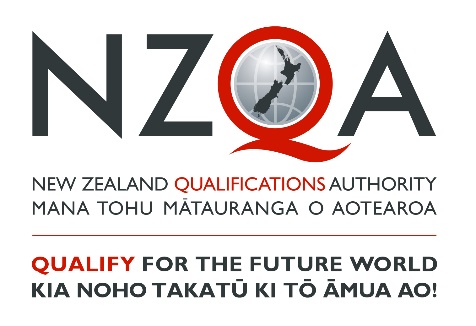 These templates must only be used to record student achievement and report results where remote assessment is the only practical option and the collection of direct assessment evidence from students has not been at all possible. ‘Alternative Evidence’ is student evidence for internally assessed standards that has been seen or heard within the teaching and learning programme. These templates do not signal a reduction in what is accepted for each grade, but rather a means of summarising evidence for reporting. These templates must be viewed in conjunction with the standard and assessment advice forwarded to schools to ensure that valid, credible and reliable assessment and learning has occurred before the standard is awarded. While physical evidence of student work does not need to be attached, the assessor decisions made must also be verified internally before reporting results.These templates must only be used to record student achievement and report results where remote assessment is the only practical option and the collection of direct assessment evidence from students has not been at all possible. ‘Alternative Evidence’ is student evidence for internally assessed standards that has been seen or heard within the teaching and learning programme. These templates do not signal a reduction in what is accepted for each grade, but rather a means of summarising evidence for reporting. These templates must be viewed in conjunction with the standard and assessment advice forwarded to schools to ensure that valid, credible and reliable assessment and learning has occurred before the standard is awarded. While physical evidence of student work does not need to be attached, the assessor decisions made must also be verified internally before reporting results.These templates must only be used to record student achievement and report results where remote assessment is the only practical option and the collection of direct assessment evidence from students has not been at all possible. ‘Alternative Evidence’ is student evidence for internally assessed standards that has been seen or heard within the teaching and learning programme. These templates do not signal a reduction in what is accepted for each grade, but rather a means of summarising evidence for reporting. These templates must be viewed in conjunction with the standard and assessment advice forwarded to schools to ensure that valid, credible and reliable assessment and learning has occurred before the standard is awarded. While physical evidence of student work does not need to be attached, the assessor decisions made must also be verified internally before reporting results.These templates must only be used to record student achievement and report results where remote assessment is the only practical option and the collection of direct assessment evidence from students has not been at all possible. ‘Alternative Evidence’ is student evidence for internally assessed standards that has been seen or heard within the teaching and learning programme. These templates do not signal a reduction in what is accepted for each grade, but rather a means of summarising evidence for reporting. These templates must be viewed in conjunction with the standard and assessment advice forwarded to schools to ensure that valid, credible and reliable assessment and learning has occurred before the standard is awarded. While physical evidence of student work does not need to be attached, the assessor decisions made must also be verified internally before reporting results.These templates must only be used to record student achievement and report results where remote assessment is the only practical option and the collection of direct assessment evidence from students has not been at all possible. ‘Alternative Evidence’ is student evidence for internally assessed standards that has been seen or heard within the teaching and learning programme. These templates do not signal a reduction in what is accepted for each grade, but rather a means of summarising evidence for reporting. These templates must be viewed in conjunction with the standard and assessment advice forwarded to schools to ensure that valid, credible and reliable assessment and learning has occurred before the standard is awarded. While physical evidence of student work does not need to be attached, the assessor decisions made must also be verified internally before reporting results.These templates must only be used to record student achievement and report results where remote assessment is the only practical option and the collection of direct assessment evidence from students has not been at all possible. ‘Alternative Evidence’ is student evidence for internally assessed standards that has been seen or heard within the teaching and learning programme. These templates do not signal a reduction in what is accepted for each grade, but rather a means of summarising evidence for reporting. These templates must be viewed in conjunction with the standard and assessment advice forwarded to schools to ensure that valid, credible and reliable assessment and learning has occurred before the standard is awarded. While physical evidence of student work does not need to be attached, the assessor decisions made must also be verified internally before reporting results.These templates must only be used to record student achievement and report results where remote assessment is the only practical option and the collection of direct assessment evidence from students has not been at all possible. ‘Alternative Evidence’ is student evidence for internally assessed standards that has been seen or heard within the teaching and learning programme. These templates do not signal a reduction in what is accepted for each grade, but rather a means of summarising evidence for reporting. These templates must be viewed in conjunction with the standard and assessment advice forwarded to schools to ensure that valid, credible and reliable assessment and learning has occurred before the standard is awarded. While physical evidence of student work does not need to be attached, the assessor decisions made must also be verified internally before reporting results.These templates must only be used to record student achievement and report results where remote assessment is the only practical option and the collection of direct assessment evidence from students has not been at all possible. ‘Alternative Evidence’ is student evidence for internally assessed standards that has been seen or heard within the teaching and learning programme. These templates do not signal a reduction in what is accepted for each grade, but rather a means of summarising evidence for reporting. These templates must be viewed in conjunction with the standard and assessment advice forwarded to schools to ensure that valid, credible and reliable assessment and learning has occurred before the standard is awarded. While physical evidence of student work does not need to be attached, the assessor decisions made must also be verified internally before reporting results.These templates must only be used to record student achievement and report results where remote assessment is the only practical option and the collection of direct assessment evidence from students has not been at all possible. ‘Alternative Evidence’ is student evidence for internally assessed standards that has been seen or heard within the teaching and learning programme. These templates do not signal a reduction in what is accepted for each grade, but rather a means of summarising evidence for reporting. These templates must be viewed in conjunction with the standard and assessment advice forwarded to schools to ensure that valid, credible and reliable assessment and learning has occurred before the standard is awarded. While physical evidence of student work does not need to be attached, the assessor decisions made must also be verified internally before reporting results.These templates must only be used to record student achievement and report results where remote assessment is the only practical option and the collection of direct assessment evidence from students has not been at all possible. ‘Alternative Evidence’ is student evidence for internally assessed standards that has been seen or heard within the teaching and learning programme. These templates do not signal a reduction in what is accepted for each grade, but rather a means of summarising evidence for reporting. These templates must be viewed in conjunction with the standard and assessment advice forwarded to schools to ensure that valid, credible and reliable assessment and learning has occurred before the standard is awarded. While physical evidence of student work does not need to be attached, the assessor decisions made must also be verified internally before reporting results.These templates must only be used to record student achievement and report results where remote assessment is the only practical option and the collection of direct assessment evidence from students has not been at all possible. ‘Alternative Evidence’ is student evidence for internally assessed standards that has been seen or heard within the teaching and learning programme. These templates do not signal a reduction in what is accepted for each grade, but rather a means of summarising evidence for reporting. These templates must be viewed in conjunction with the standard and assessment advice forwarded to schools to ensure that valid, credible and reliable assessment and learning has occurred before the standard is awarded. While physical evidence of student work does not need to be attached, the assessor decisions made must also be verified internally before reporting results.These templates must only be used to record student achievement and report results where remote assessment is the only practical option and the collection of direct assessment evidence from students has not been at all possible. ‘Alternative Evidence’ is student evidence for internally assessed standards that has been seen or heard within the teaching and learning programme. These templates do not signal a reduction in what is accepted for each grade, but rather a means of summarising evidence for reporting. These templates must be viewed in conjunction with the standard and assessment advice forwarded to schools to ensure that valid, credible and reliable assessment and learning has occurred before the standard is awarded. While physical evidence of student work does not need to be attached, the assessor decisions made must also be verified internally before reporting results.These templates must only be used to record student achievement and report results where remote assessment is the only practical option and the collection of direct assessment evidence from students has not been at all possible. ‘Alternative Evidence’ is student evidence for internally assessed standards that has been seen or heard within the teaching and learning programme. These templates do not signal a reduction in what is accepted for each grade, but rather a means of summarising evidence for reporting. These templates must be viewed in conjunction with the standard and assessment advice forwarded to schools to ensure that valid, credible and reliable assessment and learning has occurred before the standard is awarded. While physical evidence of student work does not need to be attached, the assessor decisions made must also be verified internally before reporting results.These templates must only be used to record student achievement and report results where remote assessment is the only practical option and the collection of direct assessment evidence from students has not been at all possible. ‘Alternative Evidence’ is student evidence for internally assessed standards that has been seen or heard within the teaching and learning programme. These templates do not signal a reduction in what is accepted for each grade, but rather a means of summarising evidence for reporting. These templates must be viewed in conjunction with the standard and assessment advice forwarded to schools to ensure that valid, credible and reliable assessment and learning has occurred before the standard is awarded. While physical evidence of student work does not need to be attached, the assessor decisions made must also be verified internally before reporting results.These templates must only be used to record student achievement and report results where remote assessment is the only practical option and the collection of direct assessment evidence from students has not been at all possible. ‘Alternative Evidence’ is student evidence for internally assessed standards that has been seen or heard within the teaching and learning programme. These templates do not signal a reduction in what is accepted for each grade, but rather a means of summarising evidence for reporting. These templates must be viewed in conjunction with the standard and assessment advice forwarded to schools to ensure that valid, credible and reliable assessment and learning has occurred before the standard is awarded. While physical evidence of student work does not need to be attached, the assessor decisions made must also be verified internally before reporting results.These templates must only be used to record student achievement and report results where remote assessment is the only practical option and the collection of direct assessment evidence from students has not been at all possible. ‘Alternative Evidence’ is student evidence for internally assessed standards that has been seen or heard within the teaching and learning programme. These templates do not signal a reduction in what is accepted for each grade, but rather a means of summarising evidence for reporting. These templates must be viewed in conjunction with the standard and assessment advice forwarded to schools to ensure that valid, credible and reliable assessment and learning has occurred before the standard is awarded. While physical evidence of student work does not need to be attached, the assessor decisions made must also be verified internally before reporting results.Student IDStudent IDStudent 1Student 1Student 1Student 1Student 1Student 1Student 1Student 1Student 1Student 1Student 1SubjectLanguages [language name]Languages [language name]Level3NotesNotesStandard No.Languages 3.3 InteractLanguages 3.3 InteractVersion1Standard TitleStandard TitleInteract clearly using spoken [language name] to explore and justify varied ideas and perspectives in different situationsInteract clearly using spoken [language name] to explore and justify varied ideas and perspectives in different situationsInteract clearly using spoken [language name] to explore and justify varied ideas and perspectives in different situationsInteract clearly using spoken [language name] to explore and justify varied ideas and perspectives in different situationsInteract clearly using spoken [language name] to explore and justify varied ideas and perspectives in different situationsInteract clearly using spoken [language name] to explore and justify varied ideas and perspectives in different situationsInteract clearly using spoken [language name] to explore and justify varied ideas and perspectives in different situationsInteract clearly using spoken [language name] to explore and justify varied ideas and perspectives in different situationsInteract clearly using spoken [language name] to explore and justify varied ideas and perspectives in different situationsInteract clearly using spoken [language name] to explore and justify varied ideas and perspectives in different situationsInteract clearly using spoken [language name] to explore and justify varied ideas and perspectives in different situationsInteract clearly using spoken [language name] to explore and justify varied ideas and perspectives in different situationsInteract clearly using spoken [language name] to explore and justify varied ideas and perspectives in different situationsInteract clearly using spoken [language name] to explore and justify varied ideas and perspectives in different situationsCredits6AchievedAchievedAchievedAchievedAchievedAchievedAchievedAchievedAchievedMeritMeritMeritMeritMeritMeritExcellenceExcellenceExcellenceInteract clearly using spoken [language name] to explore and justify varied ideas and perspectives in different situations.Interact clearly using spoken [language name] to explore and justify varied ideas and perspectives in different situations.Interact clearly using spoken [language name] to explore and justify varied ideas and perspectives in different situations.Interact clearly using spoken [language name] to explore and justify varied ideas and perspectives in different situations.Interact clearly using spoken [language name] to explore and justify varied ideas and perspectives in different situations.Interact clearly using spoken [language name] to explore and justify varied ideas and perspectives in different situations.Interact clearly using spoken [language name] to explore and justify varied ideas and perspectives in different situations.Interact clearly using spoken [language name] to explore and justify varied ideas and perspectives in different situations.Interact clearly using spoken [language name] to explore and justify varied ideas and perspectives in different situations.Interact clearly using convincing spoken [language name] to explore and justify varied ideas and perspectives in different situations.Interact clearly using convincing spoken [language name] to explore and justify varied ideas and perspectives in different situations.Interact clearly using convincing spoken [language name] to explore and justify varied ideas and perspectives in different situations.Interact clearly using convincing spoken [language name] to explore and justify varied ideas and perspectives in different situations.Interact clearly using convincing spoken [language name] to explore and justify varied ideas and perspectives in different situations.Interact clearly using convincing spoken [language name] to explore and justify varied ideas and perspectives in different situations.Interact clearly using effective spoken [language name] to explore and justify varied ideas and perspectives in different situations.Interact clearly using effective spoken [language name] to explore and justify varied ideas and perspectives in different situations.Interact clearly using effective spoken [language name] to explore and justify varied ideas and perspectives in different situations.Key requirements (list):Key requirements (list):Key requirements (list):Key requirements (list):Key requirements (list):Key requirements (list):AAAMMMEDescribe or attach the evidence considered. 	Describe or attach the evidence considered. 	Describe or attach the evidence considered. 	Explain how the judgement was made.Explain how the judgement was made.Takes an active part in discussion with a degree of fluency and spontaneity.Takes an active part in discussion with a degree of fluency and spontaneity.Takes an active part in discussion with a degree of fluency and spontaneity.Takes an active part in discussion with a degree of fluency and spontaneity.Takes an active part in discussion with a degree of fluency and spontaneity.Takes an active part in discussion with a degree of fluency and spontaneity.Explores and justifies varied ideas and perspectives by finding out about, evaluating, and giving explanations or evidence to support or challenge the ideas and perspectives of others.Explores and justifies varied ideas and perspectives by finding out about, evaluating, and giving explanations or evidence to support or challenge the ideas and perspectives of others.Explores and justifies varied ideas and perspectives by finding out about, evaluating, and giving explanations or evidence to support or challenge the ideas and perspectives of others.Explores and justifies varied ideas and perspectives by finding out about, evaluating, and giving explanations or evidence to support or challenge the ideas and perspectives of others.Explores and justifies varied ideas and perspectives by finding out about, evaluating, and giving explanations or evidence to support or challenge the ideas and perspectives of others.Explores and justifies varied ideas and perspectives by finding out about, evaluating, and giving explanations or evidence to support or challenge the ideas and perspectives of others.Takes an active part in discussion by accounting for and sustaining own views.Takes an active part in discussion by accounting for and sustaining own views.Takes an active part in discussion by accounting for and sustaining own views.Takes an active part in discussion by accounting for and sustaining own views.Takes an active part in discussion by accounting for and sustaining own views.Takes an active part in discussion by accounting for and sustaining own views.Communication is achieved overall.Communication is achieved overall.Communication is achieved overall.Communication is achieved overall.Communication is achieved overall.Communication is achieved overall.Uses a range of language.Uses a range of language.Uses a range of language.Uses a range of language.Uses a range of language.Uses a range of language.Generally successful selection from a repertoire of language features and strategies to maintain the interaction.Generally successful selection from a repertoire of language features and strategies to maintain the interaction.Generally successful selection from a repertoire of language features and strategies to maintain the interaction.Generally successful selection from a repertoire of language features and strategies to maintain the interaction.Generally successful selection from a repertoire of language features and strategies to maintain the interaction.Generally successful selection from a repertoire of language features and strategies to maintain the interaction.Interaction is not significantly hindered by inconsistencies.Interaction is not significantly hindered by inconsistencies.Interaction is not significantly hindered by inconsistencies.Interaction is not significantly hindered by inconsistencies.Interaction is not significantly hindered by inconsistencies.Interaction is not significantly hindered by inconsistencies.Successful use of a range of language that is consistently fit for purpose and audience.Successful use of a range of language that is consistently fit for purpose and audience.Successful use of a range of language that is consistently fit for purpose and audience.Successful use of a range of language that is consistently fit for purpose and audience.Successful use of a range of language that is consistently fit for purpose and audience.Successful use of a range of language that is consistently fit for purpose and audience.Skilful selection from a repertoire of language features and strategies to maintain the interaction.Skilful selection from a repertoire of language features and strategies to maintain the interaction.Skilful selection from a repertoire of language features and strategies to maintain the interaction.Skilful selection from a repertoire of language features and strategies to maintain the interaction.Skilful selection from a repertoire of language features and strategies to maintain the interaction.Skilful selection from a repertoire of language features and strategies to maintain the interaction.Interaction is not hindered by inconsistencies.Interaction is not hindered by inconsistencies.Interaction is not hindered by inconsistencies.Interaction is not hindered by inconsistencies.Interaction is not hindered by inconsistencies.Interaction is not hindered by inconsistencies.Sufficiency statementSufficiency statementSufficiency statementSufficiency statementSufficiency statementSufficiency statementSufficiency statementSufficiency statementSufficiency statementSufficiency statementSufficiency statementSufficiency statementSufficiency statementInternal Verification Internal Verification Internal Verification Internal Verification Internal Verification AchievementAll of A is required All of A is required All of A is required All of A is required All of A is required All of A is required All of A is required All of A is required All of A is required All of A is required All of A is required All of A is required Assessor:                                              Date: 	Assessor:                                              Date: 	Assessor:                                              Date: 	Assessor:                                              Date: 	Assessor:                                              Date: 	MeritAll of A and M is required All of A and M is required All of A and M is required All of A and M is required All of A and M is required All of A and M is required All of A and M is required All of A and M is required All of A and M is required All of A and M is required All of A and M is required All of A and M is required Verifier:                                                  Date: 	Verifier:                                                  Date: 	Verifier:                                                  Date: 	Verifier:                                                  Date: 	Verifier:                                                  Date: 	ExcellenceAll of A, M and E is required All of A, M and E is required All of A, M and E is required All of A, M and E is required All of A, M and E is required All of A, M and E is required All of A, M and E is required All of A, M and E is required All of A, M and E is required All of A, M and E is required All of A, M and E is required All of A, M and E is required Verifier’s school: 	Verifier’s school: 	Verifier’s school: 	Verifier’s school: 	Verifier’s school: 	MARK OVERALL GRADEMARK OVERALL GRADEMARK OVERALL GRADEN A A A A M M M E E Comments: 	Comments: 	Comments: 	Comments: 	Comments: 	